Saint HelenaSaint HelenaSaint HelenaMay 2023May 2023May 2023May 2023MondayTuesdayWednesdayThursdayFridaySaturdaySunday123456789101112131415161718192021Saint Helena Day22232425262728293031Whit Monday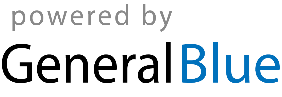 